บันทึกข้อความ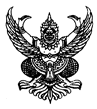 ส่วนราชการ	โรงเรียนบ้านตาขุนวิทยา	ที่ ....................../........................		         วันที่.............เดือน...............................พ.ศ. ................เรื่อง	รายงานผลการตรวจรับและขออนุมัติเบิกจ่ายเงินเรียน    ผู้อำนวยการโรงเรียนบ้านตาขุนวิทยา	ตามที่โรงเรียนบ้านตาขุนวิทยาได้ทำสัญญา/ใบสั่งซื้อ/ใบสั่งจ้าง................................................ เป็นผู้ขาย/ผู้รับจ้าง...............................................................................................................................................ตามสัญญา/ใบสั่งซื้อ/ใบสั่งจ้างเลขที่............../..................ลงวันที่.......เดือน.................................พ. ศ. .............กำหนดให้ทำงานแล้วเสร็จภายในวันที่.......เดือน..................................พ.ศ. .........เป็นเงิน...........................บาท (...................................................................................................) นั้น บัดนี้ ผู้ขาย/ผู้รับจ้างได้จัดส่ง/ทำงานงานงวดที่................................................................................ตามหนังสือลงวันที่...........เดือน.............................พ.ศ. .............ผู้ขาย/ผู้ควบคุมงานได้แจ้งว่าผู้ขาย/ผู้รับจ้างได้จัดส่ง/ทำงานเสร็จถูกต้องตามสัญญาเมื่อวันที่........เดือน......................พ.ศ. ...........และคณะกรรมการตรวจการซื้อ/การจ้างได้ทำการตรวจรับมอบงานเมื่อวันที่...........เดือน...........................พ.ศ. ...........  ปรากฏว่างานเสร็จถูกต้องตามรายการ/งวดงานที่กำหนด ดังหลักฐานการตรวจรับมอบงานที่แนบอนึ่ง งานจัดซื้อ/จ้างครั้งนี้ได้มีการเปลี่ยนแปลงคือ ..............................................................................................................................................................................................................................................................	จึงเรียนมาเพื่อโปรดทราบทราบผลการตรวจรับงานตามนัยข้อ 175 (4) แห่งระเบียบกระทรวงการคลังว่าด้วยการจัดซื้อจัดจ้าง และการบริหารพัสดุภาครัฐ พ.ศ. 2560อนุมัติจ่ายเงินให้แก่...........................................................................เป็นเงิน.........................บาท(........................................................................................) รายละเอียดดังนี้                  มูลค่าสินค้าหรือบริการ                                                        .............................บาท	             บวก   ภาษีมูลค่าเพิ่ม                                                    .............................บาท 	             รวมจำนวนเงินที่ขอเบิกทั้งสิ้น                                           .............................บาท	             หัก     ภาษีเงินได้                          	.........................บาทค่าปรับ                             	..........................บาท             	             คงเหลือจ่ายจริง           				        .............................บาทลงชื่อ..............................................................                              							   ( นางกมลรัตน์   คะตะโต )                                    						                              เจ้าหน้าที่การเงิน										    ………./……………/………..    	- ทราบ- อนุมัติ          			 										ลงชื่อ ………………………………. 	           ( นายบุญเลิศ  ทองชล )                                                  ผู้อำนวยการโรงเรียนบ้านตาขุนวิทยา                                                          ………./……………/………..